5 кю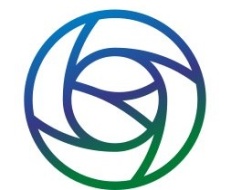 Тати вадзаТати вадзаШомэн учиШомэн учи6ИккёИккёОмотэОмотэИккёИккёУраУраНиккёНиккёОмотэОмотэНиккёНиккёУраУраИрим инагэИрим инагэИрим инагэИрим инагэКотэ гаесиКотэ гаесиКотэ гаесиКотэ гаесиТати вадзаТати вадзаКататэ дори ай ханмиКататэ дори ай ханмиКататэ дори ай ханми6ИккёИккёИккёОмотэОмотэИккёИккёИккёУраУраИрим инагэ Ирим инагэ Ирим инагэ Ирим инагэ Ирим инагэ Котэ гаесиКотэ гаесиКотэ гаесиКотэ гаесиКотэ гаесиСихо нагэ Сихо нагэ ОмотэОмотэОмотэСихо нагэСихо нагэУраУраУраТати вадзаТати вадзаКататэ дори гяку ханмиКататэ дори гяку ханми3ИккёИккёОмотэОмотэСихо нагэ Сихо нагэ ОмотэОмотэСихо нагэСихо нагэУраУраТати вадзаТати вадзаКата дори Ката дори 2ИккёИккёОмотэОмотэИрим инагэ Ирим инагэ Ирим инагэ Ирим инагэ Сувари вадзаСувари вадзаШомэн учиШомэн учи2ИккёИккёОмотэОмотэИккёИккёУраУраСейдзаСейдзаРётэ дориРётэ дори1Кокю xо   Кокю xо   